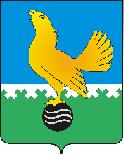 Ханты-Мансийский автономный округ-Юграмуниципальное образованиегородской округ город Пыть-ЯхАДМИНИСТРАЦИЯ ГОРОДАП О С Т А Н О В Л Е Н И Е О внесении изменения в постановление администрации города от 27.12.2018 №482-па «Об утверждении порядкаформирования и ведения реестрамуниципальных услугмуниципального образования городской округ город Пыть-Ях»(с изм. от 09.04.2019 №107-па,от 13.08.2019 №312-па, от 06.11.2019 №436-па, от 10.04.2020 №133-па)   В соответствии с Федеральным законом от 27.07.2010 № 210-ФЗ «Об организации предоставления государственных и муниципальных услуг», внести в постановление администрации города от 27.12.2018 №482-па «Об утверждении порядка формирования и ведения реестра муниципальных услуг муниципального образования городской округ город Пыть-Ях» следующее изменение:Пункты 1,2,3,4 приложения №2 к постановлению изложить в новой редакции согласно приложению 1.Отделу по внутренней политике, связям с общественными организациями и СМИ управления по внутренней политике (О.В. Кулиш) опубликовать постановление в печатном средстве массовой информации «Официальный вестник».Отделу по информационным ресурсам (А.А. Мерзляков) разместить постановление на официальном сайте администрации города в сети Интернет.Настоящее постановление вступает в силу после его официального опубликования.Контроль за выполнением постановления возложить на заместителя главы города – председателя комитета по финансам.Глава города Пыть-Яха					                                А.Н. МорозовПриложение №1к постановлению администрациигород Пыть-ЯхаРеестр муниципальных услуг, предоставляемых органами местного самоуправления города Пыть-Яха, а также учреждениями и иными организациями, в которых размещается муниципальное задание (заказ), выполняемое (выполняемый) за счет средств местного бюджета№п/пНаименование муниципальной услугиНормативный правовой акт, которым предусмотрена муниципальная услугаСтруктурные подразделения администрации города, ответственные за предоставление муниципальных услуг, организации, с которыми осуществляется взаимодействие (поставщики услуг)1234ОбразованиеОбразованиеОбразованиеОбразование1Зачисление в образовательную организацию. - Федеральный закон от 06.10.2003 № 131-ФЗ «Об общих принципах организации местного самоуправления в Российской Федерации»; - Федеральный закон от 29.12.2012 № 273-ФЗ «Об образовании в Российской Федерации».Департамент образования и молодежной политики, МБОУ СОШ № 1 с углубленным изучением отдельных предметов, МБОУ СОШ № 2, МБОУ СОШ № 4, МБОУ СОШ № 5, МБОУ СОШ№ 6, МОАУ ДОД «ЦДТ», МАОУ «Комплекс средняя общеобразовательная школа-детский сад», МАОУ «Прогимназия «Созвездие».2Предоставление информации о текущей успеваемости учащегося, ведение электронного дневника и электронного журнала успеваемости.- Федеральный закон от 06.10.2003 № 131-ФЗ «Об общих принципах организации местного самоуправления в Российской Федерации»; - Федеральный закон от 29.12.2012 № 273-ФЗ «Об образовании в Российской Федерации».Департамент образования и молодежной политики, МБОУ СОШ № 1 с углубленным изучением отдельных предметов, МБОУ СОШ № 2, МБОУ СОШ № 4, МБОУ СОШ № 5, МБОУ СОШ№ 6, МАОУ «Комплекс средняя общеобразовательная школа-детский сад», МАОУ «Прогимназия «Созвездие».3Организация отдыха детей в каникулярное время в части предоставления детям, проживающим в муниципальном образовании городской округ город Пыть-Ях, путевок в организации отдыха и их оздоровления- Федеральный закон от 06.10.2003 № 131-ФЗ «Об общих принципах организации местного самоуправления в Российской Федерации»; -Федеральный закон от 24.07.1998 № 124-ФЗ «Об основных гарантиях прав ребенка в Российской Федерации».Департамент образования и молодежной политики;МБОУ СОШ № 1 с углубленным изучением отдельных предметов, МБОУ СОШ № 2, МБОУ СОШ № 4, МБОУ СОШ№ 5, МБОУ СОШ № 6, МБУ Центр «Современник», МБУ «МФЦ города Пыть-Яха», МАОУ «Комплекс средняя общеобразовательная школа-детский сад», МОАУ ДО «Центр детского творчества»,  МАОУ «Прогимназия «Созвездие».4Прием заявлений, постановка на учет детей и зачисление в образовательные организации, реализующие основную образовательную программу дошкольного образования (детские сады). - Федеральный закон от 06.10.2003 № 131-ФЗ «Об общих принципах организации местного самоуправления в Российской Федерации»;- Федеральный закон от 29.12.2012 № 273-ФЗ «Об образовании в Российской Федерации».Департамент образования и молодежной политики;МБУ «МФЦ города Пыть-Яха» /(МФЦ), МАОУ «Прогимназия «Созвездие», МДОАУ д/с «Белочка», МДОАУ ЦРР - д/с «Фантазия», МДОАУ   д/с «Родничок», МАОУ «Комплекс средняя общеобразовательная школа-детский сад», МДОАУ ЦРР - д/с «Аленький цветочек», МДОАУ д/с «Солнышко», МДОАУ д/с «Золотой ключик».